1.9	рассмотреть, исходя из результатов исследований МСЭ-R:1.9.1	регламентарные меры в полосе частот 156−162,05 МГц для автономных морских радиоустройств в целях защиты ГМСББ и автоматической системы опознавания (AIS) в соответствии с Резолюцией 362 (ВКР-15);ВведениеЧлены АТСЭ поддерживают изложенные в Отчете ПСК-19 методы A и B1 выполнения пункта 1.9.1 повестки дня ВКР-19.ПредложенияДля AMRD группы A:MOD	ACP/24A9A1/1#50287приложение 18 (пересм. вкр-)Таблица частот передачи станций морской подвижной службы 
в ОВЧ диапазоне(См. Статью 52)…Примечания к таблицеОбщие примечания…Специальные примечания…f)	Частоты 156,300 МГц (канал 06), 156,525 МГц (канал 70), 156,800 МГц (канал 16), 161,975 МГц (AIS 1) и 162,025 МГц (AIS 2) могут также использоваться станциями воздушных судов для целей операций по поиску и спасанию и для другой связи в целях обеспечения безопасности.     (ВКР-)…Основания:	Члены АТСЭ поддерживают метод A для AMRD группы A. Настоящее предложение согласуется с соображениями по регламентарно-процедурным вопросам для метода A, изложенным в Отчете ПСК.Для AMRD группы B:MOD	ACP/24A9A1/2#50290приложение 18 (пересм. вкр-)Таблица частот передачи станций морской подвижной службы 
в ОВЧ диапазоне(См. Статью 52)…Примечания к таблицеОбщие примечания…Специальные примечания…r)	В морской подвижной службе частота зарезервирована .Если администрации дали разрешение наэкспериментальн применени , такая работа не должна причинять вредных помех станциям, работающим в фиксированной и подвижной службах, или требовать защиты от них.     (ВКР-)…Основания:	Члены АТСЭ поддерживают метод B1 для AMRD группы B на основе технологии АIS. Настоящее предложение согласуется с соображениями по регламентарно-процедурным вопросам для метода B1, изложенными в Отчете ПСК.SUP	ACP/24A9A1/3РЕЗОЛЮЦИЯ  362  (ВКР-15)Автономные морские радиоустройства, 
работающие в полосе частот 156−162,05 МГцОснования:	Данная Резолюция более не требуется после ВКР-19.______________Всемирная конференция радиосвязи (ВКР-19)
Шарм-эль-Шейх, Египет, 28 октября – 22 ноября 2019 года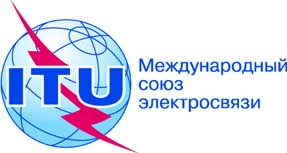 ПЛЕНАРНОЕ ЗАСЕДАНИЕДополнительный документ 1
к Документу 24(Add.9)-R20 сентября 2019 годаОригинал: английскийОбщие предложения Азиатско-Тихоокеанского сообщества электросвязиОбщие предложения Азиатско-Тихоокеанского сообщества электросвязиПредложения для работы конференцииПредложения для работы конференцииПункт 1.9.1 повестки дняПункт 1.9.1 повестки дня